История изменения FW версий: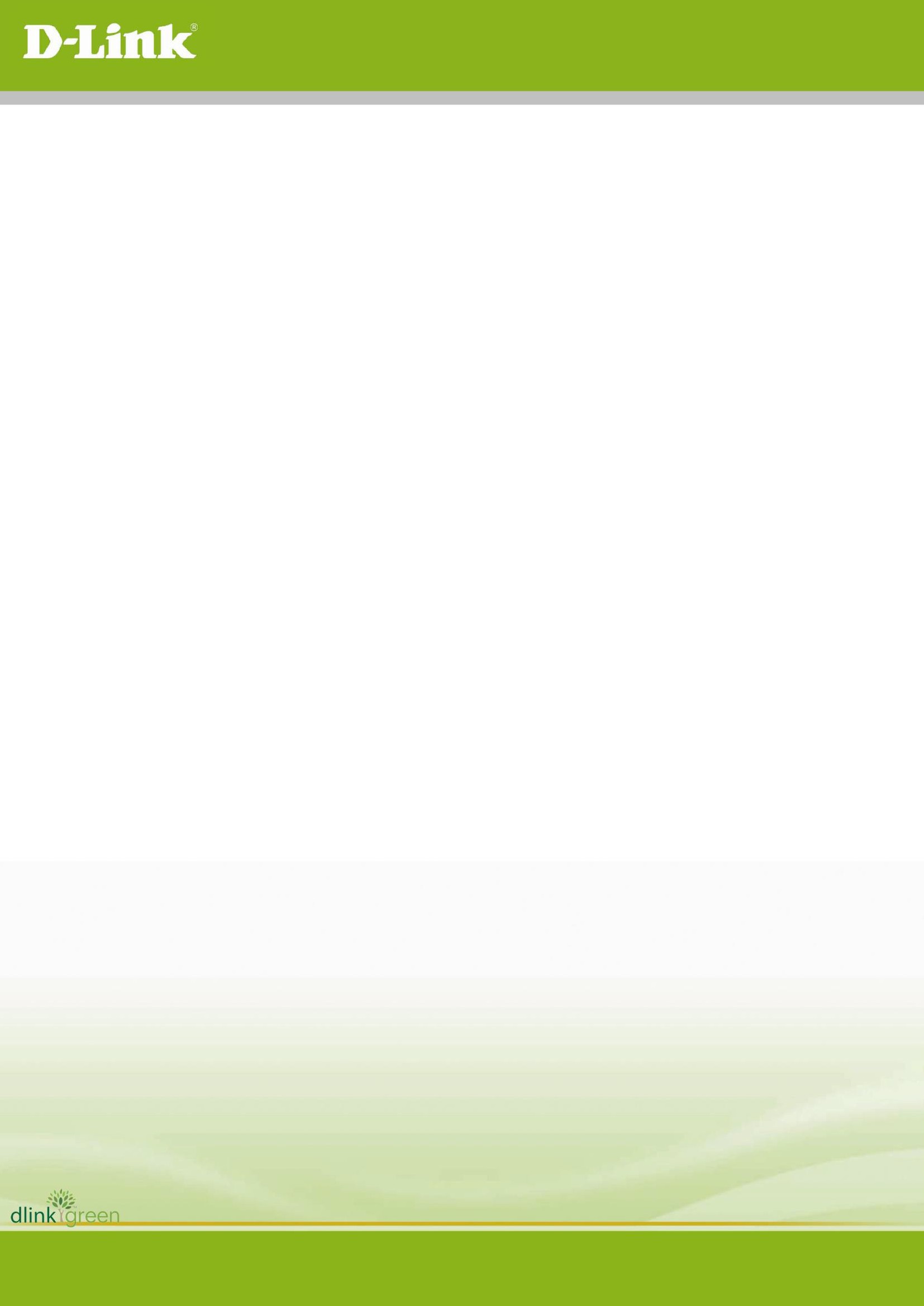 Добавленный функционал: 	Список улучшений:FWV1.05.04Обновлен mydlink агент до версии 2.0.19-b04Улучшено качество видеоСнижен порог переключения режима День/Ночь.v1.04_4026Обновлен mydlink агент до версии 2.0.17-B81.v1.03_3725Исправлено правило перехода на летнее время для GMT+12:00Исправлена проблема с HTTPS аутентификацией для mydlink.Исправлена проблема с некорректным написанием поля CGI /config/portal_info.cgi для mydlink.Исправлена проблема некорректного статуса SD карты после переустановки.Поддержка полнодуплексного режима для аудио.Поддержка команды обновления прошивки для mydlink.Поддержка группы команд Gets /config/portal_info.cgi для mydlink.V1.02_3427Повышена скорость загрузки устройства.Добавлена поддержка событий для низкой/высокой температуры на портале mydlink.Увеличена громкость звука при загрузке.Обновлен mydlink агент до версии 2.0.17-b49.V1.01_3327Поддержка SD карт с несколькими разделами.Поведение во время перезагрузки:Температурный LED индикатор последовательно меняет Синий/Зеленый/Красный цвета в течение 0,5 сек.Воспроизведение мелодии загрузки (если эта опция включена).Улучшена производительность (скорость) следующих процессов:Загрузка страниц Мастера установкиИзменение пользовательского пароляУстановка даты и времениНастройка беспроводной сетиВключена синхронизация с NTP сервером “ntp1.dlink.com” по умолчанию.Обновлен mydlink агент до версии 2.0.17-b43FWV1.05.04Исправлено некорректное отображение температурного LED индикатора после перезагрузки устройства.Системное время по умолчанию установлено с 2015 года.Исправлены уязвимости и повышена безопасность.v1.04_4026Исправлена проблема HTTP/HTTPS аутентификации при использовании специальных символов в пароле